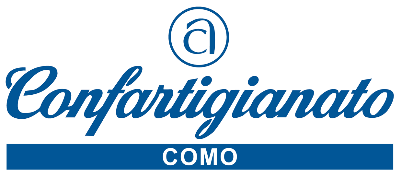 Como, 17 settembre 2021							Comunicato StampaIMPIANTI – IL DECRETO SUI CONTROLLI ANTINCENDI METTE IN CRISI GLI INSTALLATORI.Pavan Confartigianato:  le nostre imprese qualificate garantiscono già la sicurezza“Il “Decreto Controlli” sulla sicurezza antincendi firmato dal Ministro degli Interni Lamorgese rischia di mettere in crisi migliaia di imprese di installazione impianti.Non è così che si garantisce la sicurezza dei cittadini”. Confartigianato Impianti insieme alle altre organizzazioni di rappresentanza dell’installazione, contestano il provvedimento che impone decine di ore di formazione a pagamento per i dipendenti delle imprese che operano sugli impianti antincendio per certificare competenze già in loro possesso.“Questo ulteriore e oneroso carico di formazione – sottolinea Claudio Pavan Presidente degli impiantisti di Confartigianato Como – appare del tutto ingiustificato ai fini dell’acquisizione di competenze. Il nuovo decreto sembra infatti ignorare che le nostre imprese sono già autorizzate ad operare in base a severi e precisi requisiti di legge per garantire l’efficienza e la funzionalità dei sistemi antincendio: il rispetto delle norme di abilitazione in vigore da 30 anni prima con la legge 46/1990 e poi con il D.M. 37/2008, la nomina di un responsabile tecnico che si assume totalmente ogni responsabilità (penale e civile) della corretta esecuzione a regola d’arte del lavoro”.Confartigianato – conclude Pavan – unitamente alle altre organizzazioni del settore, ha chiesto la modifica del Decreto. Non è in discussione il rispetto del sacrosanto principio della sicurezza dei sistemi antincendio. Ma, come dimostrano anche i recenti episodi verificatisi a Milano e a Torino, la sicurezza si garantisce con un efficace sistema di controlli e verifiche periodiche e la creazione di un catasto degli impianti antincendio, non speculando sul mercato dei corsi di formazione a pagamento da caricare sulle spalle degli imprenditori”.22100 Como – Viale Roosevelt 15 – tel. 031 3161 info@confartigianatocomo.it www.confartigianatocomo.it